President Romeo opened the official portion of the meeting at 7 p.m. following half an hour of fellowship.  Grace was said by Vino, who was also our designated S.A.A. and O Canada was led by Sohail.  Our guests were introduced as Rotarian Janet from Peru, brought by her friend Lily who helped with translation and returning friends Martin and Joy Ogang and their delightful grandson Joe who was celebrating his first birthday!    Janet from Peru receives our club banner to take home.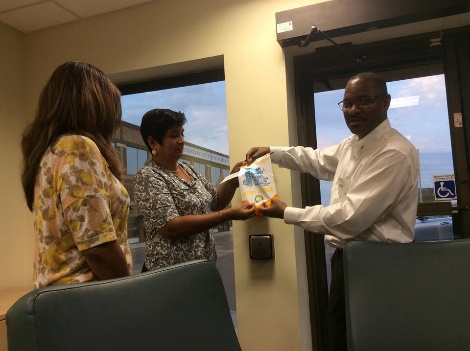 Announcements:  There is still time to register to attend this year’s district conference on September 23.  Check out the website for details.  President Romeo is going to email details about an upcoming ATI open house that folks may have an interest in.  We have been asked by the United Way to help at an upcoming fundraiser by barbequing for them on September 7; volunteers and our 2 tents will be needed.  Vino is planning to co-ordinate a presidents meeting for the tri-club group, hopefully at Ingrid’s barbeque on September 11.  Program:  Vino shared a presentation with us, to help us plan for this year’s online auction, which will take place from November 4 – 18 this year.  The committee currently consists of Vino, Rod and John plus some data entry people.  They are currently seeking more committee members and in particular a co-chair.  Sohail has volunteered to help John with logistics concerning the warehouse.  The four clubs participating are Milton, Oakville/Trafalgar, Mississauga West and Kitchener.  The auction will also be promoted at the District Conference both to garner more bidders, but also to encourage more clubs to participate thereby reducing our overhead costs and increasing the awareness in more communities.  For this year’s auction the committee has a target of procuring 260 – 300 items which we usually get about 50% of their retail value for.  We really need full participation from the club, and Vino recommends pairing up with a partner, making it easier to solicit donations.  One thing being looked into is the sponsorship package, creating value for the donors.  Challenges include: finding ways to increase corporate sponsorships, and encouraging cash donations by Rotarians and friends.  Advertising will occur on the 4 electronic signs belonging to the town, The Champion and online, Google ads, facebook, kijiji and our auction business cards.  Items that tend to bring in a higher percentage of the retail value include grocery store and restaurant gift cards, sports tickets and memorabilia and gift baskets.  We do not do as well on jewellery and office equipment.  The preliminary budget shows a target of $30,000 in donated items which will net us about $15,000 plus $8,000 in sponsorships… after expenses this should net us about $18,000.  Please speak to Rod, Vino or John if you are willing to join the committee and please give consideration to helping the club by volunteering to co-chair this important fundraiser with Vino.  S.A.A: Vino quickly changed his hat from presenter to SAA and collected fines and happy bucks from those present.  We all sang “Happy Birthday” to Joey, who seemed less than impressed with our vocal skills; Rob paid in for the celebration of his 33rd wedding anniversary with Rosaleen; and all present were fined for our terrible rendition of O Canada tonight.  Happy Bucks also abounded!50/50:  In the instant win red draw, Rod won $8 covering his GO train fare for next day’s commute and also the responsibility of being our next SAA.  In the blue draw, going for half of $469.00 Rebecca had the right ticket, but sadly did not choose the right marble.  The pot will continue to increase and the marbles decrease in number.  The meeting was adjourned at 8:10 p.m. following a presentation of our club banner to our visiting Rotarian.  Dates to Note:  August 21 – Barbeque at Sohail and Rubina’s homeSeptember 4 – No meeting – Labour DaySeptember 11 – Barbeque at Ingrid and D’Arcy’s homeTuesday September 12 – Board of Directors Meeting – location to be announced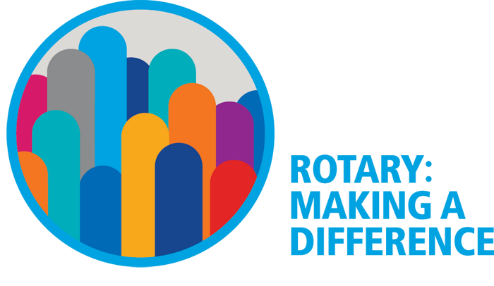 to unsubscribe from this newsletter, email Rebecca at earlyfuneralhome@cogeco.netTEAMSTeam OneCaptain – Rod McLachlan				Feb. March & April 2017Rubina  AliNicole SylvesterMargaret HamiltonCarolyn KeyworthSyed RazaMadison TwoseTeam TwoCaptain – Vino Khimasia				May, June, July, August 2017Ries BoersKirsti FryRebecca HunterJohn LintackRob RubinoMaitland SpencerTeam ThreeCaptain – Romeo Mitchell				January 2017	Sept. Oct. and Nov. 2017Bill HamiltonSohail NaseerBarb Saxby Emmanuel MensahRick SaxbyEach team is responsible for setting up the room (this includes bringing a snack of some description to go along with our wine.  You will be reimbursed within reason.), providing a greeter, someone to say Grace, someone to lead O Canada, someone to introduce and thank the speaker and to provide suggested speakers to Rebecca for the weeks that she lets you know one is needed.